Pingdingshan University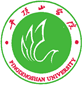  Bachelor’s Degree Certificate                       This is to certify Li Hua, female, born on 23rd July, 1996, has completed the Undergraduate Program majoring in Accounting on 1st July 2019. With the approval of Academic Degree Evaluation Committee of Pingdingshan University, the aforesaid student is awarded the Degree of Bachelor of Management.      Certificate No: 10919120190500000(*Academic Certificate Inquiry Website of Ministry of Education of P.R.China: http://www.chsi.com.cn)上文有下划线位置替换为个人信息下表为中英文学位名称对应中文学位名称英文学位名称文学学士学位Bachelor of Arts理学学士学位Bachelor of Science管理学学士学位Bachelor of Management工学学士学位Bachelor of Engineering教育学学士学位Bachelor of Education法学学士学位Bachelor of Law艺术学学士学位Bachelor of Fine Arts经济学学士学位Bachelor of Economics历史学学士学位Bachelor of History医学学士学位Bachelor of Medicine